ZADANIE 1 - BARYCZOK- smaczny, zdrowy i NASZ!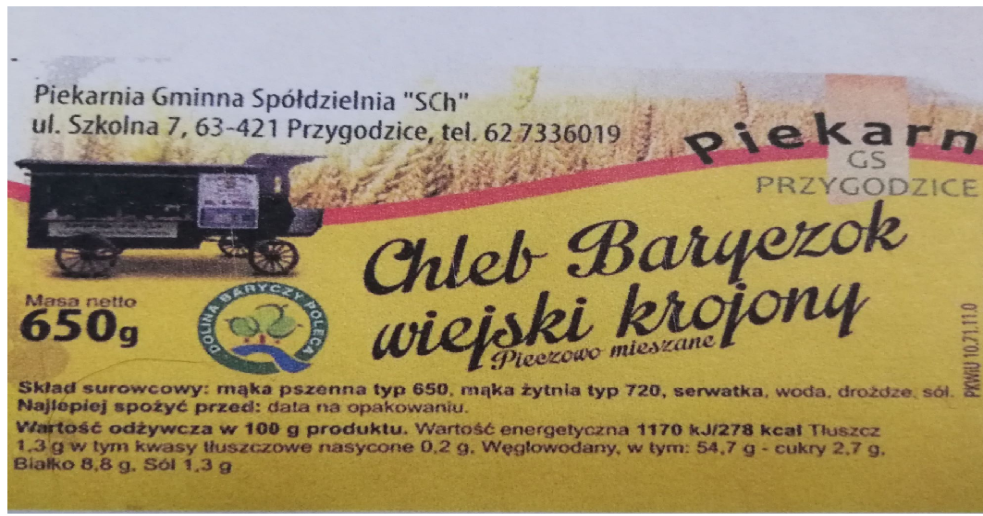 Oblicz,  korzystając  z etykiety znajdującej się powyżej:ilość kalorii w całym bochenku regionalnego chleba Baryczok.zawartość węglowodanów, tłuszczów, białek oraz soli w całym bochenku chleba. Ile kalorii ma 1  kromka tego chleba, zakładając, że waży ona średnio 30 gramów? Wynik zaokrąglij do jedności. 